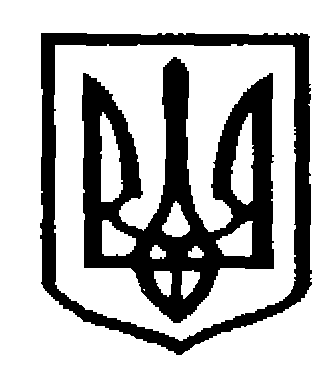 У К Р А Ї Н АЧернівецька міська радаУ П Р А В Л I Н Н Я   О С В I Т ИНАКАЗ Про направлення на навчання з питань пожежної безпеки                                                                            	Керуючись вимогами статті 40 Кодексу цивільного захисту України, п.11 постанови Кабінету Міністрів України від 26.06.2013 р. №444 «Про затвердження Порядку здійснення навчання населення діям у надзвичайних ситуаціях»НАКАЗУЮ:1. Направити  з 14 по 16 травня 2018 р. посадових осіб закладів освіти на навчання з питань пожежної безпеки. Навчання будуть проводити викладачі Навчально-методичного центру цивільного захисту та безпеки життєдіяльності Чернівецької області  в  приміщенні  актового залу ЗОШ №33; 1. ЗНЗ №4 Романюк Ємілія Іванівна – завгосп;2. ЗНЗ №13 Бежинар Руслан Георгійович –робітник (відповідальний за ПБ);3. ЗНЗ №16 Слободянюк Тамара Вікторівна – завгосп;4. ЗНЗ №17 Сафтенку  Георгій Дмитрович – робітник (відповідальний за ПБ);5. ЗНЗ № 39 Галан Юрій Іванович – завгосп;6. Міський центр науково-технічної творчості учнівської молоді  Горечка Іван Миколайович – завгосп;7. Будинок творчості дітей та юнацтва Венничук  Анатолій Омелянович – завгосп;8. Центр дитячої та юнацької творчості Сушков Віктор Миколайович-загосп;9. ДНЗ №1 Гнатчук Неля Іванівна – завгосп;10. ДНЗ №2 Скігар Богдан Миколайович –слюсар;11. ДНЗ №2 Кожокар Віра Василівна – завгосп;12. ДНЗ №6 Гордащук Людмила Іванівна –завгосп;13. ДНЗ №9 Алба Аспазія Касіянівна –завгосп;14. ДНЗ №14 Будей Марія Іванівна –завгосп;15. ДНЗ №15 Кобяцька Євгенія Георгіївна-завгосп;16. ДНЗ №17 Балановська Неллі Петрівна –завгосп;17. ДНЗ №19 Станівська Лідія Миколаївна –завгосп;18. ДНЗ №20 Малярик Тетяна Георгіївна –завгосп;19.ДНЗ №23 Ілащук  Марія Іванівна – завгосп;20. ДНЗ №25 Лісютенко Володимир Васильович –завгосп;21. ДНЗ №30 Чопюк Тамара Корнилівна- завгосп;22. ДНЗ №35 Добинда Ганна Омелянівна-завгосп;23. ДНЗ №36 Филипюк Людмила Михайлівна – завгосп;24. ДНЗ №37 Водяна Наталія Євгенівна- завгосп;25. ДНЗ №38 Білоус Лариса Вікторівна –завгосп;26. ДНЗ №41 Лучишина Ніна Захарівна – завгосп;27. ДНЗ№43 Пирожок Зінаїда Опанасівна –завгосп;28. ДНЗ №52 Палагнюк Марія Дмитрівна –завгосп;2. Для проходження навчання вищевказаним посадовим особам прибути на 09.00 год. 14 травня 2018 року в актовий зал ЗОШ №33.  3. Централізованій бухгалтерії управління освіти  міської ради зберегти працівникам середню зарплату за час проходження навчання згідно вимог чинного законодавства.4. Начальнику відділу бухгалтерського обліку, звітності управління освіти ЧМР Пукас Н.В. забезпечити оплату за проходженням навчання посадових осіб, які зазначені в наказі.5. Контроль за виконанням наказу залишаю за собою.Начальник управління освіти                                                                                                Чернівецької міської ради                                                        С.В.МартинюкОзнайомлена:Начальник відділу бухгалтерського  обліку, звітності управління освіти ЧМР                                    Н.В.ПукасВиконавець:методист ММЦ управління освіти міської ради                                        В.В.Колодрівський02.05.2018 р.№ 192